Επίσκεψη του Δημάρχου Λαμιέων Νίκου Σταυρογιάννη σε λουτροπόλεις της ΤσεχίαςΛουτροπόλεις της Τσεχίας επισκέφθηκε τις προηγούμενες ημέρες ο Δήμαρχος Λαμιέων Νίκος Σταυρογιάννης με τον Πρόεδρο του ΕΒΕ και Αντιδήμαρχο Τοπικής Ανάπτυξης Αλέξανδρο Διαμαντάρα και τη Δήμαρχο Ιστιαίας-Αιδηψού και Πρόεδρο του Δικτύου Ιαματικών Πηγών Στερεάς Ελλάδας και Θεσσαλίας (Δ.ΙΑΜ), Ελένη Ευσταθίου-Σπανού, προσκεκλημένοι της Ένωσης Λουτροπόλεων Τσεχίας (Association of the Spa’s of the Czech Republic) και της Πρεσβείας της Τσεχικής Δημοκρατίας στην Αθήνα.  Με επισκέψεις σε πέντε λουτροπόλεις, ανάμεσα στις οποίες και τις πόλεις Františkovy Lázně, Karlovy Vary και Mariánské Lázně, που αποτελούν το ιστορικό τρίγωνο λουτροπόλεων της χώρας, είχαν την ευκαιρία να δουν από κοντά τις καλές πρακτικές που ακολούθησε η Τσεχία, πρωτοπόρος δύναμη στο τομέα του ιαματικού τουρισμού, αλλά και τις σύγχρονες εγκαταστάσεις και τεχνικές θεραπειών με τη χρήση ιαματικών νερών.Σε δήλωση του ο Δήμαρχος Λαμιέων Νίκος Σταυρογιάννης σημειώνει: «Με in situ παρατηρήσεις και εμπειρίες αλλά χωρίς να ξεχνάμε τις ιδιαιτερότητες  της χώρας μας, ως Δήμος Λαμιέων και ως ΔΙΑΜ, συνεχίζουμε την προσπάθεια προς την κατεύθυνση της βιώσιμης αξιοποίησης του ιαματικού μας πλούτου.Το ενδιαφέρον τους για τις πηγές του Δήμου μας είναι δεδομένο και πιστεύουμε ότι με τη δική τους τεχνογνωσία και τη δική μας συμβολή σε διαδικαστικά – και όχι μόνο - ζητήματα, μπορούμε να ξεκινήσουμε ένα ρεαλιστικά βιώσιμο επενδυτικό πλάνο αξιοποίησης των ιαματικών μας πόρων.»Από το Γραφείο Τύπου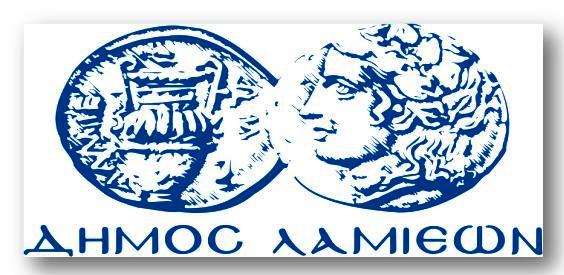 ΠΡΟΣ: ΜΜΕΔΗΜΟΣ ΛΑΜΙΕΩΝΓραφείου Τύπου& Επικοινωνίας                                          Λαμία, 10/10/2017